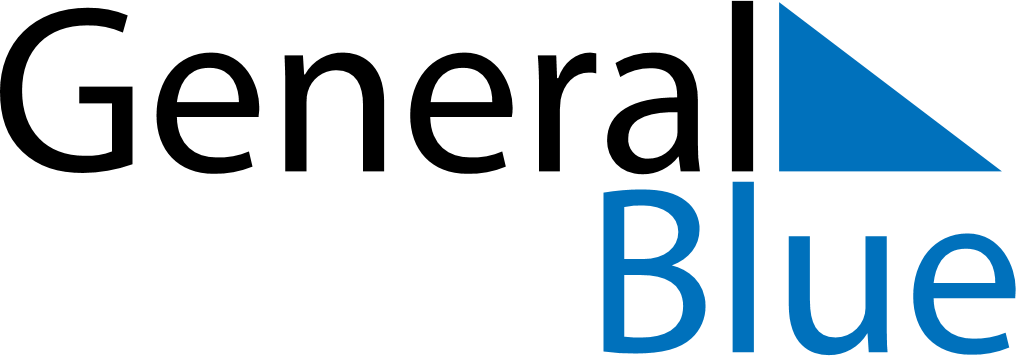 2025 - Q2Vietnam 2025 - Q2Vietnam 2025 - Q2Vietnam 2025 - Q2Vietnam 2025 - Q2Vietnam 2025 - Q2Vietnam AprilMONTUEWEDTHUFRISATSUNApril123456April78910111213April14151617181920April21222324252627April282930AprilMayMONTUEWEDTHUFRISATSUNMay1234May567891011May12131415161718May19202122232425May262728293031MayJuneMONTUEWEDTHUFRISATSUNJune1June2345678June9101112131415June16171819202122June23242526272829June30Apr 7: Hung Kings CommemorationsJun 28: Vietnamese Family DayApr 21: Vietnam Book DayApr 30: Day of liberating the South for national reunificationMay 1: Labour DayMay 7: Dien Bien Phu Victory DayMay 12: Buddha’s BirthdayMay 19: President Ho Chi Minh’s BirthdayMay 31: Mid-year FestivalJun 1: International Children’s Day